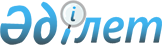 "Қазақстан-Аэроспейс - 98" халықаралық авиациялық-ғарыштық көрмесi туралы
					
			Күшін жойған
			
			
		
					Қазақстан Республикасы Үкiметiнiң 1997 жылғы 26 желтоқсандағы N 1838 Қаулысы. Күші жойылды - Қазақстан Республикасы Үкіметінің 2011 жылғы 16 ақпандағы № 141 Қаулысымен

      Ескерту. Күші жойылды - ҚР Үкіметінің 2011.02.16 № 141 Қаулысымен.      Дүниежүзiнiң авиациялық-ғарыштық компанияларымен сауда-экономикалық байланыстар мен ынтымақтастықты одан әрi дамыту және нығайту, авиациялық-ғарыштық ғылымның, техникалардың және технологиялардың жетiстiктерiн тиiмдi пайдалану мақсатында Қазақстан Республикасының Үкiметi қаулы етедi: 

      1. Қазақстан Республикасының Ғылым министрлiгi - Ғылым академиясы Ұлттық аэроғарыш агенттiгiнiң 1998 жылдың 10-13 қазанында Алматы қаласында "Қазақстан-Аэроспейс-98" халықаралық авиациялық-ғарыштық көрмесiн өткiзу туралы ұсынысы мақұлдансын. 

      2. Көрменi дайындауға және өткiзуге арналған шығыстар оған қатысушылардың, демеушiлердiң және жарнама берушiлердiң қаражатының есебiнен жүргiзiлетiн болатындығына келiсiм берiлсiн. 

      3. Қазақстан Республикасы Ғылым министрлiгi - Ғылым академиясының Ұлттық аэроғарыш агенттiгi көрменi ұйымдастыру және өткiзу жөнiнде барлық қажеттi шараларды қабылдасын. 

 

     Қазақстан Республикасының          Премьер-Министрi
					© 2012. Қазақстан Республикасы Әділет министрлігінің «Қазақстан Республикасының Заңнама және құқықтық ақпарат институты» ШЖҚ РМК
				